FOURTH SUNDAY AFTER EPIPHANY Bethlehem/Zion Lutheran Parish              February 3, 2019            Rev. James Norton Ludington & Fall Creek, Wisconsin           Linda Wiese, Organist    	   715-514-5478● ● ● ● ● ● ● ● ● ● ● ● ● ● ● ● ● ● ● ● ● ● ● ● ● ● ● ● ● ● ● ● ● ● ● ● ● ● ● ●LSB P260         		LSB Hymns: 700, 706, 763Old Testament Reading:  Jeremiah 1:4-10Epistle:  1 Corinthians 12:31b-13:13Holy Gospel: Luke 4:31-44The Message:  "Faith is Active in Love"Text: 1 Corinthians 13:1-13 Zion choir will be singing "Be Thou My Vision" (CH # 562)● ● ● ● ● ● ● ● ● ● ● ● ● ● ● ● ● ● ● ● ● ● ● ● ● ● ● ● ● ● ● ● ● ● ● ● ● ● ●This Week’s ScheduleSunday, February 3, 2019		9:00am		Zion Worship Service					9:00am		Bethlehem Sunday School and Adult 								                  Bible Study  				           10:00am		Zion Sunday School                   						           10:30am	             Bethlehem Worship ServiceMonday, February 4th			9:00am		Quilting @ BethlehemTuesday, February 5th			7:30pm		Dartball @ BethlehemWednesday, February 6th		Noon		Zion Ladies Aid/Potluck				             5:00pm		ConfirmationThursday, February 7th                             7:00pm              Joint Council Meetings @ BethlehemSunday, February 10, 2019                      9:00am		Zion Worship Service				             9:00am		Bethlehem Sunday School and Adult  							                               Bible Study				           10:00am	             Zion Sunday School				           10:30am              Bethlehem Worship Service				           MISSION BOARD SOUP DINNER following service.					6:30pm		Youth Group Meeting● ● ● ● ● ● ● ● ● ● ● ● ● ● ● ● ● ● ● ● ● ● ● ● ● ● ● ● ● ● ● ● ● ● ● ● ● ● ●Please sign the red fellowship pad on the aisle side of your pew. Thank you.Happy Birthday this week to: Leann Wiese, Maxie May Huth, and Brynda Raether. Please remember in your prayers: Pat Biegel after knee replacement, Dorothy (Noel) Smith, Don Lane, Bev Curler, Paul Leverty, Penny & Olivia Schmidt, Martha Jaenke, Pastor Jones at Zion-Chippewa, Diane Goss, the grandson of Eugene and Dotty Neumann, Drake, who was hurt snowboarding; shut-ins and members living in Care Facilities.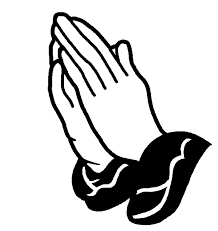 	OUR NURSING HOME RESIDENTS                             HOMEBOUND	Augusta--Diane Goss--Zion                                 	Brian Markham--Beth                   	   Geneva Smith--Beth.                            	Carol Huff--Zion               	   Eileen Hagedorn--Zion                          	Don Berlin--Beth.                 	   Amy Bergman--Zion 			Ellie Grunewald-Beth                 	   Naomi Sudbrink--Beth. 		Delores Starck-Beth.							Winifred Boyea-Wicksey-Zion							Marlene & Bo Tessmer-Beth.Also in nursing homes, or assisted living:			Phyllis Peterson-ZionBev Curler...Oak Gardens Place, Altoona The Manor, Chippewa Falls--Delores Staats, (Marilyn Norton’s mother)Grace-Woodlands, Eau Claire--Florence Korn-Beth.   Neillsville--Dorothy Solberg-Beth.Stanley--Robert Reppe-Zion     River Pines, Altoona--Julia Phillips-Beth******	Persons to contact for Prayer Chains: Zion, Betty Woodford 715 877 3225;                   	Bethlehem, Sharon Tumm 715 877 2402Save the date: The Mission Board is having their annual Soup dinners at Bethlehem on February 10th, and at Zion on February 17th.  Please plan to attend this fund raiser. Congregations are asked to bring desserts.The Quilters at Bethlehem are really making progress.  If you’d like to help them, feel freeto come any Monday morning at 9am and they’ll gladly show you what to do.“The Baptism of Jesus” is the Bible story taught in Sunday School today.  God sent the Holy Spirit at Jesus’ Baptism, announcing that Jesus was God’s Son.  At our Baptism, God makes us  His children through the work of the Holy Spirit.  Let your children tell you the dramatic events of this story.Lunch today, at Zion, is hosted by the Sunday School.  Next week the Church Council will host the lunch, with proceeds going to the fuel account.  Make plans to join us for good food, and great fellowship, while helping to support these ministries.

Zion is still looking for someone to step forward to fill the position of treasurer.  This is an important position, which is vital to the continuation of our congregation.  Prayerfully consider if this is something that you can do for our church.   

We thank those who have faithfully served, those who continue to serve, and those who have stepped up to serve in positions to help continue the ministries at Zion Lutheran Church.  May the Lord continue to bless our church.  

Zion congregation and choir are also, still seeking someone to take the position of church organist.  If you know of someone who would do this, please talk to Dave Kiesow.

A Valentine's dinner is planned for February 10th at Zion....with a movie to follow the meal. Please join us for a fun afternoon of good food and fellowship.  Watch your bulletin for more information to follow.*There are still large print “Portals of Prayer” available in the Narthex, if you’d like one.Our Worship Response 01/27/2019   				               Bethlehem		             Zion                 Attendance                                                        59                             	              31  Offerings      		 	               $756.00		          $505.00  Mission 				   $25.00  Fuel					   $30.00 Building Fund				 $100.00 Weekly Budget Needs:	                            $1185.24                     	        $1138.00+++Bethlehem Lutheran Church reaching out to our community and to the world with the gospel of Jesus Christ.Zion Lutheran Church seeks to preach and teach God’s word to all people of all ages and showGod’s love through our witness, fellowship and service.FOURTH SUNDAY AFTER EPIPHANY, FEBRUARY 3, 2019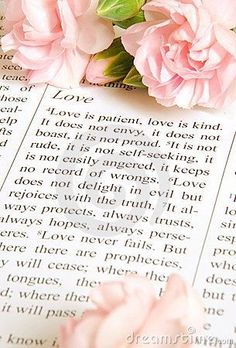 BETHLEHEM-ZION LUTHERAN PARISH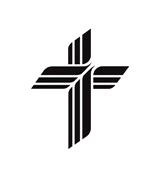 Pastor – Rev. James Norton, (715)514-5478 or cell 1(217)725-2487	Bethlehem, Parish Office (715) 877-3249 - E19675 St. Rd. 27, Fall Creek, WI  54742		    Zion (715) 877-3128 - 1286 S 150th Ave, Fall Creek, WI 54742Web address: www.zion-bethlehem.org     Facebook:  Zion-Bethlehem Lutheran Church           e-mail – countryc@centurylink.net